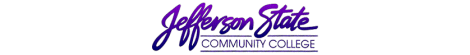 Goal Progress ReportGoal Progress ReportProgram:Radiologic TechnologyReport period:Report period:2016-172016-17GoalsRequest & Justification/ResourcesGoal ProgressStrategies Implemented & Follow-upGoal 1Provide updates software to support remediationIn an effort to increase the radiology certification scores, the RAD program established a mid-program assessment exam with remediation in needed areas.  One of the ways remediation is given is with computer enhanced programs for remediation.  The software currently utilized needs to be updated to current ARRT standardsProgram faculty have researched updated software and have not found an item that will meet the needs of the program.  Continued research for an appropriate item.  This item will be included in the 2017-2019 Strategic planGoal 2Faculty Professional development and travel to related program meetings1. Program faculty to attend accreditation workshops , conferences, and/or outcomes assessment workshops and  seminars to maintain current standards regarding accreditation2. Program faculty to attend program related and curriculum  meetings in order for the program to maintain the current standards within the Alabama Community College system.3.Local Clinical TravelFaculty participated in an online workshop sponsored by the JRCERT on Outcomes Assessment.Program faculty attended curriculum meetings in Montgomery during this assessment cycle.Faculty travel each semester to clinical sites to assist clinical instruction as well as developing relationships with additional clinical sites. This is an ongoing Goal and will continue to be utilized in Program accreditation.Program faculty will participate in the revision of the radiologic technology program curriculum to reflect the current changes in standards and program curriculum. Program faculty will continue to travel locally to maintain program requirements. Goal 3: Provide safe, operable, and required technology and equipment for classroom and lab instruction.  Enable the students to demonstrate in lab procedures on the full body phantom with the mobile unit. The cover will protect the expensive image receptor. A radiographic cover without a grid for the image receptor of the new radiographic portable unit needs to be purchased so that images may be obtained of the full body phantom that was purchased in 2015. The image receptor cover was purchased and students utilize it in the procedures lab. Supplies were purchased for the Patient Care labNo additional follow up is needed for this item.These products are purchased annually as needed.Goal 4: Comply with JRCERT/maintain program accreditation1. Submit annual accreditation fees2. All core faculty to be knowledgeable of JRCERT standards and any changes 3. Faculty to attend outcomes assessments workshops/seminars4. Revise program curriculum and admissions/selection process as requiredAnnual accreditation fees were paid.Faculty participated in an online accredition seminar on Outcomes assessment for the JRCERT.Same as #2Program faculty attended a curriculum meeting in Montgomery  to evaluate the need for curriculum revision.This is an ongoing assessment.Faculty need to be knowledgeable regarding program accreditation and outcomes assessment.  Annually attending workshops will assist in this.Same as #2The program curriculum will be updates within the next 2 assessment cycles to reflect changes in the ARRT curriculum.  Program faculty will travel to Montgomery to meet with other Radiography Program faculty to work out the revisions. 